             Základná škola s materskou školou Dávida Mészárosa  - Mészáros Dávid Alapiskola és Óvoda,           Školský objekt 888, 925 32 Veľká Mača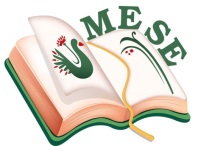 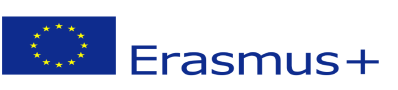 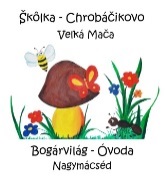 Názov projektu - a projekt címe: Mesével együtt segítsük az egészséget! Zmluva číslo – a szerződés száma: 2018 – 1- HU01 – KA229 – 047862_5TEVÉKENYÉG TERVTéma:   Meseország vár reánk!  – „Tükröm, tükröm mond meg Nékem!Tevékenységek:  Tárgyak a népmesék világában – drámajáték segítségével a választott mese feldolgozásaTevékenység résztvevője: Mészáros Dávid Alapiskola és Óvoda -  „Bogárvilág Óvoda óvodásai“Dátum: 2019. 11. 13.Felelősök a foglalkozás kivitelezéséért:Bréda Szilvia – Lancz MónikaJuhos Erzsébet – Fodor GabriellaRózsa Anna – Bittó ÉvaZákladná škola s materskou školou Dávida Mészárosa  - Mészáros Dávid Alapiskola és Óvoda, Základná škola s materskou školou Dávida Mészárosa  - Mészáros Dávid Alapiskola és Óvoda,  Előzmények:A mesehallgatás a gyermekeknél nemcsak ötletet ad a szerepjátékhoz és segít a játéktevékenység interiorizációjában (viselkedési szabály elsajátításában), de legfontosabb feltétele az olvasóvá nevelésnek. A nagycsoportos óvodások  egyre jobban szeretik a varázsmeséket, melynek nagyon sok féle oka lehet (pl.szülőkről való fokozatos leválás, önállóság igénye: „királyság“(saját maga feletti hatalom)  stb.  A  sokféle érzelmi/értelmi változás  sok konfiktussal jár ebben az életszakaszban. Hiszen a varázsmesékben a tipikus bonyodalmat az indítja el, hogy a mesehős elszakad a szülőtől és veszélyeket rejtő vándorlásra kényszerül, ahol próbatételek várnak rá,amit sokszor a varázstárgyak erejével tud leküzdeni.Megvalósítás:Tündérmesékkel, varázsmesékkel ismerkedtek a nagycsoportosok. Sok tündérmese  olvasása után érdekes drámafoglalkozással kezdtük a novemberi projekthetet az óvodánkban, melynek projekttémája: „Csodás tárgyak a népmesék világában“ volt.  A drámafoglalkozás  fókuszába helyeztük a Meseország megmentését.  Az Ősztündér a gyerekek segítségét kérte az ellopott csodás tárgyakat megtalálásához. A bajba jutott Meseországban  ellopták a  mesék mágikus tárgyait,  azok a tárgyak, eszközök, amelyek az Ősztündér varázsládájában maradtak, azoknak pedig megszűnt a varázserejük.                                                     A drámafoglalkozásban érzékelő, utánzó és memóriafejlesztő játékok mellett a beszéd, az ének, a mozgás, a szerepjátéknak is fontos szerepe volt. Előkerültek a csodás tárgyak, a gyerekek fantáziajátékának segítségével  varázserőt kaptak a mesebeli tárgyak és a kis óvodások megmentették Meseországot.                                                                                       Majd két varázsmesét dolgoztunk fel a dráma eszköztárával. A Szorgalmas hangyacsoport a „Nyakigláb, Csupaháj és Málészáj“c.mesével foglalkozott. Az élő szereplők és a bábok ötvözetével csodás improvizációs játék született az óvó néni irányításával.  A Méhecske csoport „A kis gömböc“c.népmesét bábjátékkal oldotta meg , hiszen a csoda, a varázslat a bábok segítségével könnyebben kivitelezhető, és a  báb által megjelenített kis gömböc az óvodások számára nem is olyan félelmetes falánk szörny.                                               A projekthetet memóriakártyák készítésével zártuk.  Fantasztikus képzőművészeti alkotások születtek, a rajzolásban megmutatkozott a gyerekek  kreativitásuk és a fantáziájuk. Reflexió:A választott mesék feldolgozását minden gyermek élvezte, az élményt nyújtó  drámafoglalkozás és a bábozás nemcsak szórakoztatta az óvodásokat, hanem egyszerre több kompetenciát is fejlesztett.  A matematikai készségük,  a logikájuk fejlődött, hiszen a játékhelyzetek során döntéseket kellett hozniuk, meg kellett számolniuk  a fákat, csoportosítaniuk kellett, de az anyanyelvi kompetenciájuk is fejlődött, hiszen a játék alatt szókincsfejlesztés folyt, a szereplők párbeszédének felidézése is előkerült.Nagymácséd, 2019. 11. 13.                                                                                                                  Bréda Szilvia                                                                                                              Projekt koordinátor                                                                                                            .................................BeszámolóBeszámolóTevékenység célja:Élményt nyújtó tevékenységek biztosítása.Szereplési vágy felkeltésePontos, érthető szövegmondásra törekvésMesék segítségével az elfogadás,tolencia gyakorlása, megtapasztalásaLegyél Te is mesehős! – tárgyak a népmesék világában: ismeretszerzés„Nyakigláb, Csupaháj,Málészáj! és  „A kisgömböc“ c. mesék feldolgozásaTevékenység feladata:Szokások, hagyományok ápolása – multikultúrális nevelésA természetes gyermeki kíváncsiság felkeltése, kielégítéseTapasztalatszerzés –  művészeti eszközökkel, drámajátékkal a kitartás, kudarckezelés, befogadás gyakorlásaDrámajáték: „Nagy bajban van a Meseország“Szervezés:Feltételek megteremtése, Szükséges eszközök elkészítése, bebiztosítása a tevékenységek gördülékenysége érdekébenEszközök:szükséges alapanyagok biztosítása mesebeli kosztumök, varázstárgyak a népmesékbőlrajzlap, színes ceruzák, filctollak a memória kártyák készítéséhez Módszerek:Készülődés, közös drámajáték,  beszélgetés, Ötletbörze, egész csoportos improvizáció, mese rajzzal, kézműves foglalkozások, 